Уважаемые коллеги!Кафедра культурологии факультета социокультурных коммуникацийБелорусского государственного университетаприглашает ученых, преподавателей вузов, аспирантов, магистрантов, студентов, работников образования принять участие в работе IV Международной научно-практической конференции «Национальные культуры в межкультурной коммуникации (Новая парадигма охраны культурного и природного наследия)» 11–12 апреля 2019 г.(Форма проведения –очная)Основные направления работы конференции:1. Национальные культуры и межкультурные различия.2. Парадигмы охраны культурного и природного наследия.3. Национальное культурное наследие в современной цивилизации.4. Антропологические и психологические аспекты межкультурной коммуникации.5. Современные культурные индустрии и менеджмент в сфере культуры.6. Педагогические аспекты культурологического образования и коммуникации.7. Национальные формы литературы, искусства, дизайна в межкультурном взаимодействии.8. Взаимодействие культур в условиях глобализации и социокультурной дифференциации.9. Лингвистическое обеспечение межкультурных коммуникаций.10. Современные медиа в культуре и межкультурной коммуникации.Рабочие языки конференции: белорусский, русский, английский, польский.Условия для желающих принять участие в конференции Для участия в конференции необходимо по адресу intercom2016@mail.ru (с пометкой «Национальные культуры – 2019») до 1 марта 2019 г. предоставить в оргкомитет заявку по прилагаемой форме с тезисами доклада. Названием файла должна служить фамилия автора и аббревиатура учебного заведения, например: Ivanov_BSU.doc Статьи принимаются до 10 мая 2019 г. по адресу intercom2016@mail.ruПо итогам конференции будет опубликован Сборник научных статей с размещением в электронной библиотеке БГУ и системе РИНЦ.Требования к оформлению материаловТекст статьи (включая список литературы) объемом до 18 000 печатных знаков с пробелами набирается в текстовом редакторе Microsoft Word: шрифт Times New Roman размером 14 пунктов, междустрочный интервал – одинарный, выравнивание по ширине. Поля: верхнее, нижнее и правое – 2 см, левое – 3 см. Абзацный отступ – 1,25 см. Выделение абзацного отступа пробелами недопустимо. Оформление статьи включает персональные данные (ФИО, адрес места работы, адрес электронной почты), аннотацию на русском и английском языках, ключевые слова. При ссылке в тексте на соответствующий источник необходимо в квадратных скобках указать номер источника по списку использованной литературы и номер страницы через запятую – [5, с. 12]. Нумерация страниц не ведется. Авторы несут ответственность за содержание и оформление своих статей. Не соответствующие требованиям к оформлению и тематике конференции материалы, а также материалы, в которых отсутствуют текст аннотации и ключевые слова на русском (белорусском, польском) и английском языках, будут отклонены.Пример оформления статьиМЕТОД КОНЦЕПТУАЛИЗАЦИИ КУЛЬТУРНОГО ПРОСТРАНСТВА: АКСИОЛОГИЧЕСКИЙ ПОДХОДЕ.А. ДичковскаяБелорусский государственный университет,факультет социокультурных коммуникаций, ул. Курчатова 5, 220108, Минск, Республика Беларусьe-mail: katerinadi@yandex.ruВ статье рассматривается метод концептуализации культурного пространства, который построен на экспликации культурных концептов, реконструкции их содержательно-смысловых границ. Определяется культурная ценность концепта, которая включает понятие оценочности и ценностные характеристики.Ключевые слова: аксиология, концептуализация, экспликация, культурный концепт, концептуальный анализ.METHOD OF CONCEPTUALIZATION OF CULTURAL SPACE: AXIOLOGICAL APPROACHE.A. DichkovskaiaBelarusian State University, Sociocultural Communications Department,Kurchatov Str. 5, 220108, Minsk, Republic of Belaruse-mail: katerinadi@yandex.ruThe article considers the method of conceptualization of cultural space, which is based on the explication of cultural concepts, the reconstruction of their content-semantic boundaries. The cultural value of the concept is defined, which includes the notion of appraisal and values.Key words: axiology, conceptualization, explication, cultural concept, сonceptual analysis.Текст статьиТекст статьиТекст статьиЛитература1. Буянова, Л.Ю. Русский фразеологизм как ментально-когнитивное средство языковой концептуализации сферы моральных качеств личности / Л.Ю. Буянова, Е.Г. Коваленко. – М.: Litres, 2015. – 184 с.2. Заболотских, Л.В. Национальная специфика концептуализации в культурологии / Л.В. Заболотских // Наука и школа. – 2012. – № 6. – С. 64–67.3. Карасик, В.И. Семиотические типы концептов / В.И. Карасик // Вопросы когнитивной лингвистики. – 2012. – № 4. – С. 5–11.Финансовые условия участия в КонференцииУчастие в Конференции предполагает внесение регистрационного взноса. Размер взноса составляет 24 белорусских рубля, 830 российских рублей для участников из Российской Федерации, 12 $ для участников из других стран. Для студентов, магистрантов, аспирантов и соискателей ученой степени размер взноса составляет 10 белорусских рублей либо 5 $. Для опубликования статьи студента, магистранта, аспиранта к пересылаемой статье необходимо приложить рекомендацию научного руководителя.Для желающих получить сборник научных статей по почте размер взноса увеличивается. Пересылка по Республике Беларусь составляет 5 белорусских рублей, в другое государство – 10 $.Организационный взнос перечисляется на расчетный счет после получения участником приглашения. Оплата оргвзноса будет приниматься до 15 марта 2019 г. В квитанции на оплату оргвзноса необходимо указать вид платежа: оргвзнос для участия в IV Международной научно-практической конференции «Национальные культуры в межкультурной коммуникации», а также ФИО отправителя (участника конференции). Электронную копию квитанции оплаты за публикацию статьи необходимо выслать вложенным файлом по адресу intercom2016@mail.ru до 15 марта 2019 г.Просим учесть, что название Вашей статьи будет официально включено в Программу конференции (которая будет размещена на сайте ФСК БГУ) после внесения Вами оргвзноса. Реквизиты для перечисления суммы оргвзноса  Список банковских реквизитов для перечисления суммы оргвзносаВ Республике БеларусьНАДЕЕМСЯ НА ПЛОДОТВОРНОЕ СОТРУДНИЧЕСТВО!!!ЗАЯВКАНА УЧАСТИЕВ IV МЕЖДУНАРОДНОЙ НАУЧНО-ПРАКТИЧЕСКОЙ КОНФЕРЕНЦИИ«НАЦИОНАЛЬНЫЕ КУЛЬТУРЫ В МЕЖКУЛЬТУРНОЙ КОММУНИКАЦИИ(Новая парадигма охраны культурного и природного наследия)»Заявка и текст статьи высылаются на адрес intercom2016@mail.ru БЕЛОРУССКИЙГОСУДАРСТВЕННЫЙ УНИВЕРСИТЕТФАКУЛЬТЕТСОЦИОКУЛЬТУРНЫХ КОММУНИКАЦИЙул. Курчатова, 5, г. Минск, 220108тел. (017) 209-59-11факс (017) 209-59-20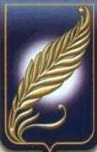 БЕЛАРУСКIДЗЯРЖАЎНЫ ЎНIВЕРСIТЭТФАКУЛЬТЭТСАЦЫЯКУЛЬТУРНЫХ КАМУНІКАЦЫЙвул. Курчатава, 5, г. Мiнск, 220108тэл. (017) 209-59-11факс (017) 209-59-20Реквизиты в белорусских рубляхБелорусский государственный университет220030, г. Минск, пр. Независимости, 4р/c BY88BLBB36320100235722001001Дирекция ОАО «Белинвестбанк»по городу Минску и Минской областиБИК BLBBBY2Xг. Минск, ул. Коллекторная, 11УНП 100235722  ОКПО 02071814Через Германию:Реквизиты в EURCorrespondent bank:                  VTBBank (Europe) SE                                                    Frankfurt am MainSWIFT of correspondent bank:   OWHBDEFFCorrespondent account:              0105140396Beneficiary bank:                        Belinvestbank JSC,                                                    Minsk, 29 Masherova av., BelarusSWIFT:                                       BLBBBY2X;Beneficiary account:                   BY07BLBB36320100235722001004Beneficiary:                                Belarusian State University,Beneficiary address:                   4, Nezavisimosti, av., Minsk, 220030, BelarusРеквизиты в USDCorrespondent bank:                  (Intermediary Bank) Citibank N. A.SWIFT of correspondent bank:  CITIUS33Beneficiary bank:                        VTBBank (Europe) SE                                                    Frankfurt am MainSWIFT:                                       OWHBDEFFBeneficiary account:                   0105140412Beneficiary:                                Belinvestbank JSC,Beneficiary address:                   Minsk, 29 Masherova av., BelarusSWIFT:                                       BLBBBY2X;Payment details:                          BY77BLBB36320100235722001005                                                    Belarusian State University,                                                    4, Nezavisimosti, av., Minsk, 220030, Belarus Через РоссиюРеквизиты в EURБанк-корреспондент:        Sberbank of Russia                                            SWIFT code: SABRRUMMБанк бенефициара:           30111978700000000154                                            «Belinvestbank» JSC,                                            Minsk, 29 Masherova av., Belarus                                            SWIFT code: BLBBBY2X;Бенефициар:                      BY07BLBB36320100235722001004                                            Belarusian State University,                                            4, Nezavisimosti, av., Minsk, 220030Реквизиты в USDБанк-корреспондент:       (Intermediary Bank) The Bank of New York Mellon                                           SWIFT code: IRVTUS3NБанк бенефициара:          Sberbank of Russia                                           SWIFT code: SABRRUMMБенефициар:                     30111840100000000154                                           «Belinvestbank» JSC,                                            Minsk, 29 Masherova av., Belarus                                            SWIFT code: BLBBBY2X;Назначение платежа:        BY77BLBB36320100235722001005                                            Belarusian State University,                                            4, Nezavisimosti, av., Minsk, 220030 Реквизиты в RUBБанк-корреспондент:         ПАО Сбербанк, г. Москва,                                            ИНН 7707083893, БИК 044525225                                            к/с 30101810400000000225 в ГУ Банка                                            России по ЦФО,                                            SWIFT code: SABRRUMMБанк бенефициара:            к/c 30111810800000000154                                            Дирекция ОАО «Белинвестбанк» по                                            г. Минску и Минской области                                            БИК BLBBBY2XБенефициар:                       BY66BLBB36320100235722001009                                            Белорусский государственный университет,                                            РБ, 220030, Минск, пр. Независимости, 4Реквизиты в RUBБанк-корреспондент:         Банк ВТБ (ПАО), г. Москва                                            ИНН 7702070139                                            БИК 044525187                                            к/с 30101810700000000187                                            в ГУ Банка России по ЦФО                                           SWIFT code: VTBRRUMMБанк бенефициара:            к/c 30111810355550000057                                            Дирекция ОАО «Белинвестбанк» по                                            г. Минску и Минской области                                            БИК BLBBBY2XБенефициар:                       BY66BLBB36320100235722001009                                            Белорусский государственный университет,                                            РБ, 220030, Минск, пр. Независимости, 4Оргкомитет конференцииСостав оргкомитета:Контактная информацияОфициальный сайт факультета социокультурных коммуникаций БГУ: http://fsc.bsu.byАдрес кафедры культурологии БГУ: г. Минск, Курчатова, 5, к. 401а http://fsc.bsu.by/ru/kafedry-kul-turologii-o-kafedra Тел.: +375 (17) 209 58 94По всем интересующим Вас вопросам можно получить необходимую информацию, обратившись к модераторам Екатерине Игоревне и Алисе Викторовне (лаборанты кафедры культурологии), Татьяне Сергеевне (старший преподаватель кафедры культурологии) и Элине Аркадьевне (заведующий кафедрой).Фамилия, имя (отчество) участника (полностью – на русском либо белорусском языке + английская транслитерация)Страна, городНазвание учреждения, в котором Вы работаете (полностью – на русском либо белорусском языке + название по-английски либо официальное название латиницей)Ваша должность (полностью – на языке написания статьи)Ученая степень, ученое звание (полностью – на языке написания статьи)Фамилия, имя (отчество), должность, ученая степень, ученое звание научного руководителя (для студентов, магистрантов и аспирантов) (полностью – на русском либо белорусском языке + по-английски)Название статьи (на языке написания текста)Предположительное направление в работе конференцииОплачиваете ли Вы дополнительно пересылку сборника?e-mailКонтактные телефоны (в международном формате)Адрес (с индексом)Тезисы доклада (500–800 знаков без пробелов)